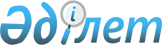 "Асыл тұқымдық зауыттарды, асыл тұқымдық шаруашылықтарды және асыл тұқымдық репродукторларды бағалаудың ең төменгі көрсеткіштерін бекіту туралы" Қазақстан Республикасы Ауыл шаруашылығы министрінің 2015 жылғы 20 сәуірдегі № 3-3/352 бұйрығының күші жойылды деп тану туралыҚазақстан Республикасының Ауыл шаруашылығы министрінің 2016 жылғы 14 қаңтардағы № 9 бұйрығы.
      "Нормативтік құқықтық актілер туралы" 1998 жылғы 24 наурыздағы Қазақстан Республикасы Заңының 43-1-бабына сәйкес БҰЙЫРАМЫН:
      1. "Асыл тұқымдық зауыттарды, асыл тұқымдық шаруашылықтарды және асыл тұқымдық репродукторларды бағалаудың ең төменгі көрсеткіштерін бекіту туралы" Қазақстан Республикасы Ауыл шаруашылығы министрінің 2015 жылғы 20 сәуірдегі № 3-3/352 бұйрығының (Нормативтік құқықтық тіркеу тізілімінде № 11118 болып тіркелген, 2015 жылғы 11 маусымда "Әділет" ақпараттық- құқықтық жүйесінде жарияланған) күші жойылды деп танылсын.
      2. Қазақстан Республикасы Ауыл шаруашылығы министрлігінің Мал шаруашылығы өнімдерін өндіру және қайта өңдеу департаменті осы бұйрықтың көшірмесін Қазақстан Республикасы Әділет министрлігіне жолдасын.
      3, Осы бұйрық 2016 жылғы 2 маусымнан бастап қолданысқа енгізіледі және ресми жариялануға тиіс.
					© 2012. Қазақстан Республикасы Әділет министрлігінің «Қазақстан Республикасының Заңнама және құқықтық ақпарат институты» ШЖҚ РМК
				
      Министр

Мамытбеков
